PROGRAM OBCHODÓW ROKU MIESZKA IV LASKONOGIEGO – KSIĘCIA RACIBORSKIEGO I WŁADCY POLSKI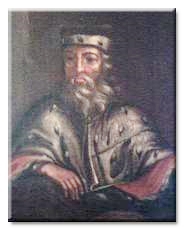 DataMiejsceNazwa przedsięwzięciaOdbiorcyOrganizatorzy/ inst. odpowiedzialne12. XI. 2014 r.Racibórz,Zamek Piastowski 
w RaciborzuOdsłonięcie kamiennej tablicy z pamiątkowym medalem księcia Mieszka IV Laskonogiego oraz wręczenie radnym Powiatu Raciborskiego IV kadencji pamiątkowych medaliRadni powiatowi 
i mieszkańcy powiatu raciborskiegoPowiat Raciborski / Agencja Promocji Ziemi Raciborskiej i Wspierania Przedsiębiorczości na Zamku Piastowskim w RaciborzuII kwartał 2015 r.Racibórz,Szkoła ponadgimnazjalna powiatu raciborskiego Konkurs wiedzy o księciu Mieszku IV Laskonogim Uczniowie szkół gimnazjalnych i ponadgimnazjalnych powiatu raciborskiegoI Liceum Ogólnokształcące im. Jana Kasprowicza w RaciborzuII kwartał 2015 r.Racibórz, Zamek Piastowski 
w RaciborzuPowiatowy konkurs plastyczny na wizerunek przedstawiający Mieszka IV Laskonogiego – Księcia Raciborskiego 
i władcy PolskiUczniowie szkół gimnazjalnych i ponadgimnazjalnych powiatu raciborskiegoMłodzieżowy Dom Kultury 
w RaciborzuII kwartał 2015 r.Racibórz, Zamek Piastowski 
w RaciborzuWarsztaty muzyki dawnej i koncert muzyki dawnej/ średniowiecznej Mieszkańcy powiatu raciborskiegoAgencja Promocji Ziemi Raciborskiej i Wspierania Przedsiębiorczości na Zamku Piastowskim w RaciborzuIII kwartał 2015 r.Racibórz, Zamek Piastowski 
w RaciborzuPlener malarski o studium postaci  księcia Mieszka IV LaskonogiegoUczniowie szkół gimnazjalnych i ponadgimnazjalnych powiatu raciborskiego Instytut Sztuki PWSZ w Raciborzu,Agencja Promocji Ziemi Raciborskiej i Wspierania Przedsiębiorczości na Zamku Piastowskim w RaciborzuIII kwartał 2015 r.Racibórz, Zamek Piastowski 
w RaciborzuRajd motocyklowy śladami grodów księcia Mieszka IV LaskonogiegoMieszkańcy powiatu raciborskiego, środowisko motocyklistówSRC MOTOCYKLEIV kwartał 2015 r.Racibórz, Park ZamkowyPosadzenie pamiątkowego dębu szypułkowego imienia księcia Mieszka IV LaskonogiegoMieszkańcy powiatu raciborskiegoPowiat Raciborski – Referat Ochrony Środowiska, Gospodarki Wodnej i RolnictwaIV kwartał 2015 r.Racibórz,szkoły ponadgimnazjalne powiatu raciborskiego Wycieczka: Zamek Piastowski w Raciborzu – Wawel w KrakowieUczestnicy wycieczki: laureaci Konkursu wiedzy o Księciu Mieszku IV Laskonogim oraz laureaci Konkursu plastycznego na wizerunek Księcia Mieszka oraz Pleneru malarskiego o studium postaci Mieszka IV LaskonogiegoI Liceum Ogólnokształcące im. Jana Kasprowicza w RaciborzuIV kwartał 2015 r.Racibórz, Zamek Piastowski 
w RaciborzuKonferencja i koncert podsumowujący „Rok Mieszka IV Laskonogiego – księcia raciborskiego i władcy PolskiMieszkańcy powiatu raciborskiegoAgencja Promocji Ziemi Raciborskiej i Wspierania Przedsiębiorczości na Zamku Piastowskim w Raciborzu